Blood & Immunology Module IFirst Professional Year MBBS5 WeeksKMU - Central Curriculum CommitteeGeneral Learning Outcomes COGNITIVE DOMAINBy the end of this module, First year MBBS students shall be able: Identify & describe the various cellular and non-cellular components of blood in relation to its Anatomy, Physiology & BiochemistryDescribe structure, synthesis and degradation of HemoglobinDescribe the regulatory mechanisms of normal hemostasis and coagulationDescribe the conditions associated with dysfunction of cellular and non-cellular components of bloodDescribe the basic characteristics of immune system.Discuss the structure, functions and biochemical aspects of the Lympho-reticular system.Explain the principles and clinical significance of ABO/RH blood grouping systemExplain the pathophysiology of various bleeding disordersIdentify the role of pharmacology in anemia and bleeding disorders. PSYCHOMOTOR DOMAINDescription of the psychomotor skills to be developed and the level of performance required:By the end of BLOOD Module, the student should be able to:Carry out practical work as instructed in an organized and safe mannerMake and record observations accurately.Identify slide of Lymph node, thymus, tonsils and spleen under microscope Identify slide of Gut associated lymphoid tissueDetermine percentage of formed blood elements.Identify RBC and should be able to do its counting on counting chamber and to know normal values. And also classify Anemia morphologically. Determine the Hemoglobin with the apparatus and have knowledge of normal and abnormal value.Identify WBC morphology and its different types, should be able to count them on counting chamber and to know the normal values. Diagnostic importance of each WBC.Identify Platelets and should be able to do its counting on counting chamber and to know normal values. Its diagnostic importance in relation to bleeding disordersPerform bleeding time and clotting time and to know normal values and its diagnostic importance in relation to bleeding disorders.Perform Blood groups typing and Rh factor.Perform ESR and to know its normal value and prognostic importance.Detect blood, bile pigments & bile salts in the given sample of urine
ATTITUDE AND BEHAVIOURBy the end of BLOOD Module the student shall gain the ability and carry responsibility to:Demonstrate ability to give and receive feedback, respect for self and peers. Demonstrate empathy and care to patients.Develop respect for the individuality and values of others - (including having respect for oneself) patients, colleagues and other health professionalsOrganize& distribute tasksExchange opinion & knowledge Develop communication skills and etiquette with sense of responsibility.To equip themselves for teamworkRegularly attend the classes 	Demonstrate good laboratory practicesTHEMES FOR BLOOD MODULE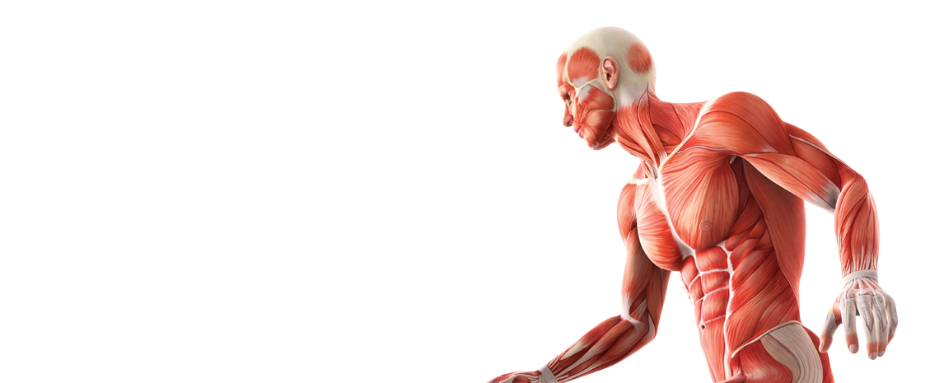 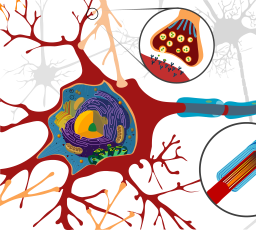 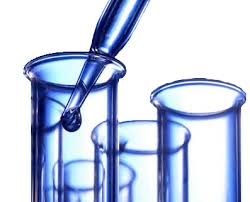 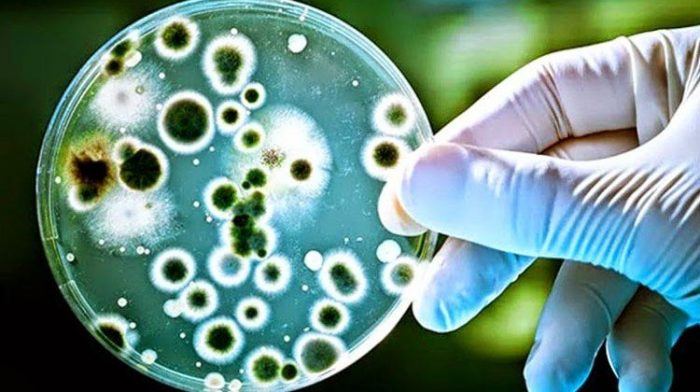 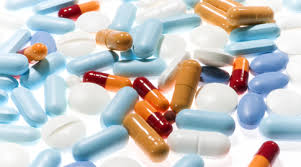 SNOThemeDuration 1Pallor and swelling2 weeks2Fever (Infection and Immunity)2 weeks3Excessive bleeding &  Transfusion Reaction1 weekTHEME –IPallor and SwellingTHEME –IPallor and SwellingTHEME –IPallor and SwellingSNOTopic Learning OutcomesANATOMYANATOMYANATOMY1Introduction to hematopoietic systemDescribe various components of hematopoietic system including their locations and their functionsDescribe surface anatomy and applied anatomy of main organs of hematopoietic system Define and classify lymphoid organs and lymphoid tissuesPHYSIOLOGYPHYSIOLOGYPHYSIOLOGY2Introduction to BloodDescribe the composition and functions of bloodDefine HematocritEnlist the components of plasmaExplain the difference between Serum and plasma3Red Blood CellsDescribe the structure, function, life span and normal count of Red Blood Cells.Define HaemopoiesisClassify haematopoitic stem cells Summarize the erythropoiesis sites during pre-natal and post-natal periods. 4Red Blood Cells Genesis ErythropoiesisIllustrate the stages of RBC development from pluripotent hematopoietic stem cells to a mature RBC.Describe the erythropoiesis and factors regulating erythropoiesis Describe the role of Vitamin B12 and Folic acid in RBC maturation. Describe the effects of deficiency of Vita- min B12 and Folic acid on RBC maturation.5ErythropoitinDescribe source, control / regulation and functions of ErythropoitinExplain the role of Erythropoietin in RBC production.Describe the effects of high altitude and exercise on RBC production.6AnemiaDefine and describe the different types of anemiaDefine hemolysisDescribe the various red cell indicesInterpret the diagnosis of anemia by using red cell indices Describe the effects of anemia on functions of circulatory system / human body7PolycythemiaDefine and classify polycythemia Differentiate  between  primary  and secondary PolycythemiaBIOCHEMISTRYBIOCHEMISTRYBIOCHEMISTRY8Introduction of PorphyrinsDefine Porphyrins Describe Chemistry of PorphyrinsEnlist the types, metabolic causes and clinical presentation of different types of Porphyrias.9Iron metabolismDescribe the iron metabolism10Introduction to heme synthesis and degradationDefine heme and Describe its structure and functions Describe the biochemical features of the hemoglobin moleculesDescribe Heme Synthesis on cellular and molecular level Describe Heme DegradationDescribe the Regulation of Heme Synthesis.Describe the concept of Oxygen binding with hemoglobinDescribe the normal picture of blood chemistry.11HemoglobinopathiesDefine Hemoglobinopathies and enlist the variants of hemoglobinDescribe causes of HemoglobinopathiesDescribe two major categories of hemoglobinopathies Describe the amino acid substitution in sickle cell disease.Define and Classify thalassemias.Explain the genetic defects in α and β thalassemias.Enlist the  clinical features of α and β thalassemias12Water soluble vitaminsDiscuss water soluble vitamins includingVitamin B complexVitamin CFolic AcidPATHOLOGYPATHOLOGYPATHOLOGY13Anemia’s of diminished erythropoiesisdefine anemia List the factors for  regulation of erythropoiesis Enlist the types of anemia14Hemolytic anemia’sDefine hemolytic anemia.Enlist types of hemolytic anemia.PHARMACOLOGYPHARMACOLOGYPHARMACOLOGY15Drug treatment of anemia’sEnlist the drugs used in the treatment of iron deficiency & Megaloblastic anemia Describe the pharmacological basis/ role of iron in iron deficiency anemia (hypochromic normocytic anemia)Describe the pharmacological basis/ role of vit B12 and folic acid in megaloblastic anemia Describe the role of Erythropoietin in the treatment of Anemia (normochromic normocytic anemia)COMMUNITY MEDICINECOMMUNITY MEDICINECOMMUNITY MEDICINE16Epidemiology of blood borne diseasesDescribe Epidemiology of Iron Deficiency AnemiaDescribe prevention of different types of anemia’s in communityLAB WORKLAB WORKLAB WORKANATOMY PRACTICAL (HISTOLOGY)ANATOMY PRACTICAL (HISTOLOGY)ANATOMY PRACTICAL (HISTOLOGY)17Histology56.  Identify and describe the microscopic anatomy of lymph node, thymus, bone marrow and spleen under microscope57. Compare the histological features of lymph node, thymus and spleenPHYSIOLOGY PRACTICALPHYSIOLOGY PRACTICALPHYSIOLOGY PRACTICAL18Hemoglobin determinationAssist in phlebotomy while practicing aseptic procedure.Determine the hemoglobin (Hb) concentration in the given sampleEstimation of hemoglobin by Sahli's methodDetermination of packed cell volume19Blood cellsIdentify and describe various blood cells under microscope.20RBC countDetermine the red blood cell (RBC) count in the given sample and calculate RBC indicesTHEME –IIFever (Infection and Immunology)THEME –IIFever (Infection and Immunology)THEME –IIFever (Infection and Immunology)SNO.Topic Learning OutcomesANATOMY ANATOMY ANATOMY 23Gross anatomy of hematopoietic systemLocate, identify and describe the main gross external  features of spleen, lymph node, thymus and tonsilsDescribe neurovascular supply of the mentioned structuresOutline the surface anatomy of main lymph nodes, spleen,  thymus and tonsilsEnlist the causes of splenic injuries24Histology of lymphoid tissuesDescribe the overview of lymphatic tissue including MALTIdentify  and describe the histological features and functions of Lymph nodeIdentify  and describe the histological features and functions of ThymusIdentify the locations of tonsils and describe the histological features and functions of TonsilsDescribe the histological features and functions of spleen. 25Embryology/ Developmental Anatomy of lymphoid tissueDescribe the development of lymphoid organs including lymph nodes, tonsils, thymus and spleenPHYSIOLOGYPHYSIOLOGYPHYSIOLOGY26White Blood CellsClassify white blood cellsDescribe the structure, function, life span and normal count of White Blood Cells Describe the stages of differentiation of white blood cells (leukopoiesis)Describe the characteristics of WBCs (phagocytosis / chemotaxis, diapedesis)  27Reticulo-endothelial (Monocyte-Macrophage) systemDescribe the components of reticulo-endothelial system (monocyte-macrophage system)Describe the role of monocyte macrophage system in immunityExplain the role of neutrophils, macrophages, basophils, eosinophils and monocytes in providing immunity against infections (immune system)28InflammationDefine inflammationDescribe characteristics of inflammation (hallmark of inflammation)Describe the causes, sequence of events and cardinal signs of inflammation29Abnormal leukocyte counts/  LeukemiaDefine Leukopenia and Leukocytosis and Leukemia30Introduction to immunityDefine and classify immunityDefine antigenDefine pathogenEnlist the tissues that contribute to immunity and explain their functionDescribe the functions of immune systemDescribe the structure and function of lymphatic system31Immune systemEnlist the three lines of defenses and outline their properties Describe the characteristics, origin and functions of cells of immune systemDescribe the types of immunityEnlist the innate defensesList the substances and cells that participate in adaptive immunityCompare the characteristics innate and acquired immunityCompare the active and passive immunity mechanism32Immune responseDifferentiate between primary and secondary immune responseDescribe the roles of cytokines, chemokines, and colony-stimulating factors in the immune response33Humoral and cell mediated immunityDescribe the role of T and B lymphocytes in immunityDescribe the role of B lymphocytes in humoral immunityDescribe cell mediated and humoral immunityExplain how helper T cells regulate the immune systemExplain the function of cytotoxic T cellsDescribe the role of helper T cellsDifferentiate between humoral and cell mediated immunity34Complement systemDescribe the complement system Explain how the complement system elicits the inflammatory response, lyses foreign cells, and increases phagocytosisDescribe the two pathways that activate the complement systemcompare Classic and alternate pathways pathways of complement activation35Immunity: extremes of agesCompare the active and passive immunityExplain the transfer of passive immunity from mother to fetus and from mother to infant during breast-feedingDescribe changes in immune response that occurs with aging36Allergy & HypersensitivityDefine allergy and allergenDescribe the pathophysiology of allergy and hypersensitivityDefine and classify the hypersensitivity reactionCompare the immediate and delayed hypersensitivity reactions List the diseases associated with hypersensitivity reactionsBiochemistryBiochemistryBiochemistry37Immunoglobulin’s / AntibodiesDefine Immunoglobulin’sDESCRIBE Types of Immunoglobulin’sDescribe Structure of Immunoglobulin’sDescribe the mechanism of action of antibodiesExplain biochemical role of each immunoglobulin in immunityCOMMUNIUTY MEDICINECOMMUNIUTY MEDICINECOMMUNIUTY MEDICINE38Vaccinology146.  Define vaccine and immunization147.  Explain the expanded program of immunization (EPI) in PakistanLAB WORKLAB WORKLAB WORKPHYSIOLOGY PRACTICALPHYSIOLOGY PRACTICALPHYSIOLOGY PRACTICAL39TLC determinationDetermine the total leukocyte count (TLC) in the given sample 40DLC determinationDetermine the differential leukocyte count (DLC) in the given sample THEME –IIIExcessive BleedingTHEME –IIIExcessive BleedingTHEME –IIIExcessive BleedingTHEME –IIIExcessive BleedingPHYSIOLOGYPHYSIOLOGYPHYSIOLOGYPHYSIOLOGYSNOTopic Topic Learning Outcome41Introduction to hemostasisIntroduction to hemostasisDescribe the structure, function, life span and normal count of Platelets. Define hemostasisDescribe the role of platelets in hemostasis Outline the sequence of processes involved in hemostasis.42Blood Coagulation Blood Coagulation Enlist the clotting factorsExplain the role of calcium in coagulationExplain how clotting is prevented in the normal vascular systemOutline the sequence of processes during blood coagulationDescribe with the help of a flow diagram (or draw) intrinsic pathway of coagulation cascadeDescribe with the help of a flow diagram (or draw) extrinsic pathway of coagulation cascadeExplain how the mechanism of clot dissolution. 43Bleeding disordersBleeding disordersdescribe the role of Vit K in clottingDescribe the following bleeding disordersVitamin K deficiencyThrombocytopeniaHemophilia Define Von Willebrand disease44Thrombotic  disordersThrombotic  disorders Describe the effects of low platelet count on HemostasisDefine thrombus/thrombiDefine emboli/embolusEnlist the causes of thromboembolic conditionsDescribe Femoral venous thrombosis and pulmonary embolismPharmacology Pharmacology Pharmacology Pharmacology 45Coagulation modifying drugCoagulation modifying drugIdentify the site of action of following drugs in coagulation cascade Aspirin, Heparin, Tranexamic acidVit KLAB WORKLAB WORKLAB WORKLAB WORK46Clotting time determinationDetermine the clotting time Determine the clotting time 47Bleeding time determinationDetermine the bleeding timeDetermine the bleeding time48Prothrombin time determinationDetermine the Prothrombin time (PT) in the given sample Determine the Prothrombin time (PT) in the given sample THEME –IVTransfusion Reaction  THEME –IVTransfusion Reaction  THEME –IVTransfusion Reaction  SN0Topic Learning OutcomePHYSIOLOGYPHYSIOLOGYPHYSIOLOGY49Blood Grouping Describe different types of blood groupsDescribe the genotype-phenotype relationships in blood groups.Interpret the plausible blood groups (A-B-O) in children of parents with known blood groups.Describe the role of agglutinogens and agglutinins in blood groupingDescribe the antigens and antibodies of the O-A-B blood types/ Interpret the types of agglutinins present in individuals with a specific blood groupDescribe the process of agglutination50transfusion reactionsDescribe the antigens and antibodies of the Rh systemDescribe the principles of blood typingExplain universal donor and universal recipient blood groupsEnlist the manifestations of transfusion reaction51Erythroblastosis fetalisDefine Rhesus incompatibility Describe erythroblastosis fetalis Describe the transfusion reactions resulting from mismatched O-A-B and Rh blood types52Major histocompatibility complexDefine autoimmunityExplain how immune reaction to self-antigens is avoidedDefine and classify Major Histocompatibility complex (MHC)Characterize the significance and function of major histocompatibility complex moleculesForensic MedicineForensic MedicineForensic Medicine53Medico-legal importance of  blood groupsDescribe the Medico-legal importance of  blood groups in forensic work that is (a)Personal Identity  b)inheritance claims (c) DNA  profiling (d) Disputed paternity and maternityCOMMUNITY MEDICINECOMMUNITY MEDICINECOMMUNITY MEDICINE54epidemiology of blood borne diseasesIdentify important blood borne pathogens and how they are spreadDiscuss the epidemiology of blood borne disease transmission and the potential for HIV, HBV and HCV transmission.  Identify routes of transmission of blood borne pathogensDiscuss the best practices to perform safe blood transfusion.Identify potential exposure risks List important safeguards against blood borne pathogen diseaseLAB WORK (Physiology Practical)LAB WORK (Physiology Practical)LAB WORK (Physiology Practical)55Blood groupingDetermine the O-A-B and Rh blood group in the given sample 	56Blood smear preparationPrepare blood smear by thumb prick method.70Blood BankObserve the process of blood donation, blood product separation, screening and storage and observe the process of blood transfusion.